Orientação para autuação de processo de progressão pelos técnicos:O SGPE já foi alterado para que seja gerado um formulário automático de PROGRESSÃO POR DESEMPENHO ao autuar o processo.O código de solicitação a ser digitado no campo "assunto" deve ser 2734 - PROGRESSÃO FUNCIONAL DE DOCENTE/ TÉCNICO DA UDESC.  O mesmo código pode ser utilizado por Técnicos e Docentes, devendo apenas selecionar o cargo na segunda tela e informar a matrícula. Lembrando que é necessário assinar a peça que for gerada, para posterior envio do processo ao CRH/CEFID.TELA 1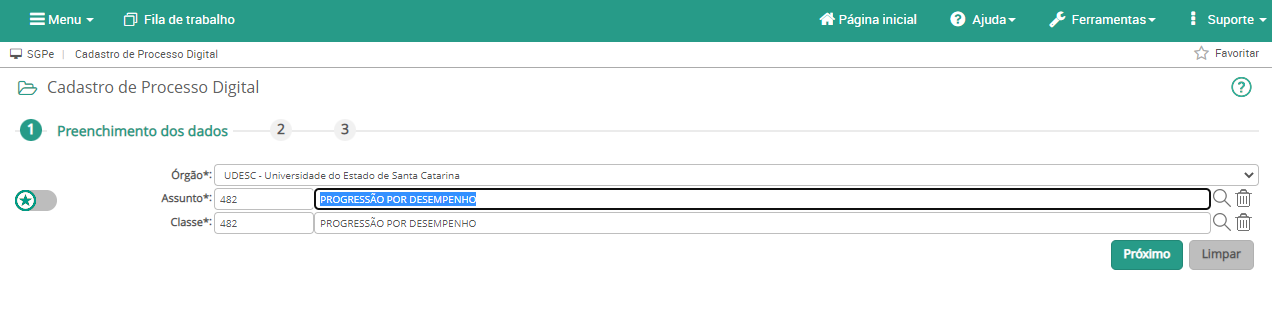 TELA 2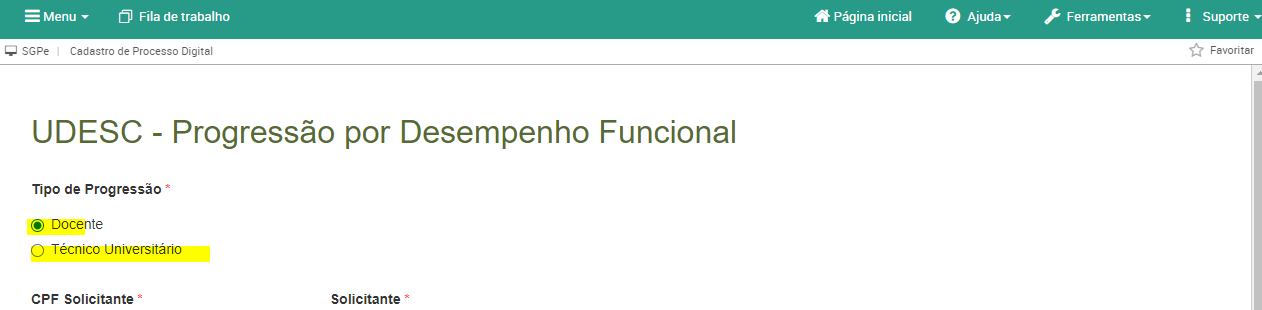 